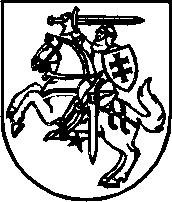 NACIONALINĖ ŠEIMOS TARYBA Biudžetinė įstaiga   Gedimino pr. 60, 01110 Vilnius   Tel. +370 616 845 81  El. p. info@seimostaryba.ltDuomenys kaupiami ir saugomi  Juridinių asmenų registre   Kodas 305664047________________________________________________________________________________________________________________________MIŠRIU (NUOTOLINIU IR FIZINIU) BŪDU  TARYBOS POSĖDŽIO DARBOTVARKĖ2021 m. rugsėjo 25 d.14 val.Aktualių naujienų apsikeitimas.Nacionalinės šeimos tarybos darbo reglamento tvirtinimas.Dėl Socialinės apsaugos ir darbo ministerijos kartu su Nacionaline šeimos taryba konferencijos surengimo.Dėl Seimo narių įstatymo projektų svarstymo Seimo III (rudens) sesijoje.Kiti klausimai.Pirmininkė                                                                                                    dr. Ramunė Jurkuvienė